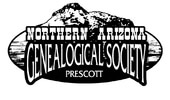 Northern Arizona Genealogical Society (NAGS)Membership InformationPlease PrintName: ____________________________________ Date: ______________________________ Email Address: _____________________________ Phone: _____________________________ Address: ___________________________________City/St/Zip: ________________________ Genealogy Experience Level: Beginner: _____ Intermediate: _______ Advanced: _______ Professional: ____________ Please list the surnames you are researching, along with locations and time periods: Example: Bowen, Erie County, PA 1840-1890 ______________________________________________________________________________ Please check any committee(s) on which you would like to serve:  AZGAB Liaison: ______   Cemetery: _______     Historian: ________    Hospitality: _________ Would you be willing to present a class at a seminar, meeting or workshop? ________ If yes, please list your topics of choice: ___________________________________________ Would you be willing to be a genealogy mentor at the Prescott Public Library? ________Do we have your permission to include your phone and/or e-mail on our membership roster to be distributed on request to members only? _________ Please mail this form and your check for annual membership (January – December) $15 for individual membership; $25 for family membership Payable to: Northern Arizona Genealogical Society, P.O. Box 695, Prescott, AZ 86302 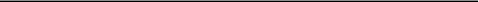 Rev01142020